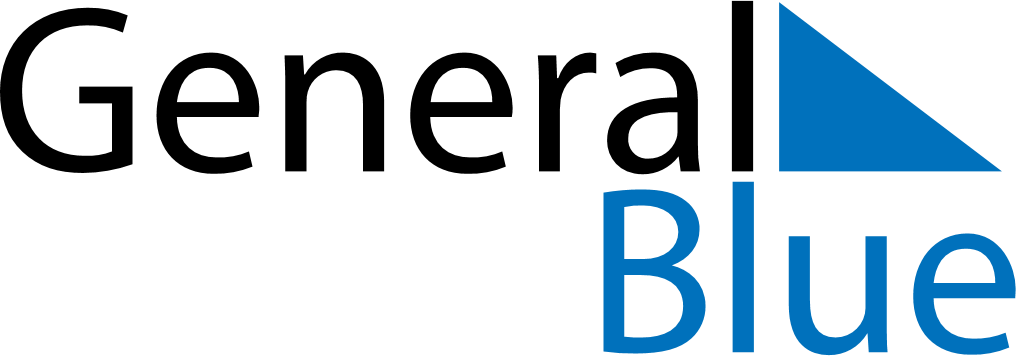 2018 – Q2Albania  2018 – Q2Albania  2018 – Q2Albania  2018 – Q2Albania  2018 – Q2Albania  AprilAprilAprilAprilAprilAprilAprilSundayMondayTuesdayWednesdayThursdayFridaySaturday123456789101112131415161718192021222324252627282930MayMayMayMayMayMayMaySundayMondayTuesdayWednesdayThursdayFridaySaturday12345678910111213141516171819202122232425262728293031JuneJuneJuneJuneJuneJuneJuneSundayMondayTuesdayWednesdayThursdayFridaySaturday123456789101112131415161718192021222324252627282930Apr 1: Catholic Easter
Apr 1: April Fools’ DayApr 2: Catholic EasterApr 8: Orthodox EasterApr 9: Orthodox EasterMay 1: Labour DayJun 1: Children’s DayJun 15: End of Ramadan (Eid al-Fitr)